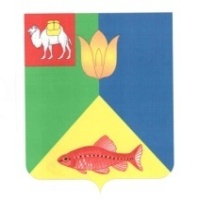 РОССИЙСКАЯ  ФЕДЕРАЦИЯЧЕЛЯБИНСКАЯ ОБЛАСТЬГЛАВА КУНАШАКСКОГО СЕЛЬСКОГО ПОСЕЛЕНИЯ
КУНАШАКСКОГО РАЙОНА

ПОСТАНОВЛЕНИЕот 07.12.2017г.                                                                                        № 79                                                                                                
 В целях приведения нормативных правовых актов администрации Кунашакского сельского поселения в соответствие с требования действующего законодательства Российской Федерации, руководствуясь с Федеральными законами от 25.12.2008 года 
№ 273-ФЗ «О противодействии коррупции», Законов Челябинской области от 29.01.2009г. № 353-ЗО «О противодействии коррупции в Челябинской области» и от 04.07.2017г. 
№ 561-ЗО «О внесений изменений в Закон Челябинской области «О противодействии коррупции в Челябинской области»: ПОСТАНОВЛЯЮ:1. Утвердить прилагаемое Положение о порядке представления муниципальными служащими Администрации Кунашакского сельского поселения сведений о своих доходах, расходах, а также о доходах, расходах своих супруги (супруга) и несовершеннолетних детей (далее - сведения).2. Обязанность, предоставления сведений, возникает в отношении сделок, совершенных с 1 января 2010 года.3. Контроль за исполнением данного постановления оставляю за собой.А.М. ИбрагимовУТВЕРЖДЕНО
постановлением Главы Кунашакского
сельского поселения от 07.12.2017г.ПОЛОЖЕНИЕ о порядке представления муниципальными служащими администрации Кунашакского сельского поселения сведений о своих доходах, расходах, а также о доходах, расходах своих супруги (супруга) и несовершеннолетних детей1. Муниципальные служащие администрации Кунашакского сельского поселения (далее – муниципальные служащие), замещающие должности муниципальной службы, осуществление полномочий по которым влечет за собой обязанность представлять сведения о своих доходах, об имуществе и обязательствах имущественного характера, а также сведения о доходах, об имуществе и обязательствах имущественного характера своих супруги (супруга) и несовершеннолетних детей, обязаны ежегодно в срок не позднее 30 апреля года, следующего за отчетным финансовым годом, предоставлять в Администрацию Кунашакского сельского поселения сведения о своих расходах, а также о расходах своих супруги (супруга) и несовершеннолетних детей по каждой сделке по приобретению земельного участка, другого объекта недвижимости, транспортного средства, ценных бумаг, акций (долей участия, паев в уставных (складочных) капиталах организаций), совершенной муниципальным служащим, его супругой (супругом) и (или) несовершеннолетними детьми в течение календарного года, предшествующего году представления сведений, если общая сумма таких сделок превышает общий доход данного лица и его супруги (супруга) за три последних года, предшествующих отчетному периоду, и об источниках получения средств, за счет которых совершены эти сделки.2. Представленные в соответствии с настоящим Положением сведения об источниках получения средств, за счет которых совершена каждая сделка по приобретению земельного участка, другого объекта недвижимости, транспортного средства, ценных бумаг, акций (долей участия, паев в уставных (складочных) капиталах организаций), совершенной муниципальным служащим, его супругой (супругом) и (или) несовершеннолетними детьми в течение календарного года, предшествующего году представления сведений, если общая сумма таких сделок превышает общий доход данного лица и его супруги (супруга) за три последних года, предшествующих отчетному периоду, размещаются в информационно-телекоммуникационной сети «Интернет» на официальном сайте администрации Кунашакского сельского поселения и предоставляются для обнародования в порядке, определяемом администрацией Кунашакского сельского поселения, с соблюдением законодательства Российской Федерации о государственной тайне и о защите персональных данных.3. Если иное не установлено федеральным законом, граждане, претендующие на замещение муниципальной должности, и лица, замещающие (занимающие) муниципальные должности, обязаны представлять сведения о своих доходах, расходах, об имуществе и обязательствах имущественного характера, а также сведения о доходах, расходах, об имуществе и обязательствах имущественного характера своих супруги (супруга) и несовершеннолетних детей Губернатору Челябинской области в порядке, установленном статьей 3-6 Закона Челябинской области от 04.07.2017г. № 561-ЗО 
"О внесении изменений в Закон Челябинской области "О противодействии коррупции в Челябинской области".4. Сведения, представляемые гражданами, претендующими на замещение муниципальной должности, и лицами, замещающими (занимающими) муниципальные должности, о своих доходах, расходах, об имуществе и обязательствах имущественного характера, а также сведения о доходах, расходах, об имуществе и обязательствах имущественного характера своих супруги (супруга) и несовершеннолетних детей (далее - сведения о доходах, расходах, об имуществе и обязательствах имущественного характера) представляются по форме справки, утвержденной Указом Президента Российской Федерации от 23 июня 2014 года N 460 "Об утверждении формы справки о доходах, расходах, об имуществе и обязательствах имущественного характера и внесении изменений в некоторые акты Президента Российской Федерации", в следующие сроки:1) гражданами, претендующими на замещение муниципальной должности, - при наделении полномочиями по должности (назначении, избрании на должность);2) лицами, замещающими (занимающими) муниципальные должности, - ежегодно не позднее 30 апреля года, следующего за отчетным.5. Сведения о доходах, расходах, об имуществе и обязательствах имущественного характера направляются в соответствующий орган (комиссию) по контролю за достоверностью сведений о доходах, расходах, об имуществе и обязательствах имущественного характера, уполномоченный (уполномоченную) органом местного самоуправления (должностному лицу органа местного самоуправления, ответственному за работу по профилактике коррупционных и иных правонарушений).Состав, сроки и порядок работы органов (комиссий) по контролю за достоверностью сведений о доходах, расходах, об имуществе и обязательствах имущественного характера, уполномоченных органами местного самоуправления, определяются органами местного самоуправления в порядке, установленном муниципальными правовыми актами в соответствии с нормативными правовыми актами Российской Федерации и Челябинской области.Для представления Губернатору Челябинской области сведения о доходах, расходах, об имуществе и обязательствах имущественного характера направляются соответствующим органом (комиссией) по контролю за достоверностью сведений о доходах, расходах, об имуществе и обязательствах имущественного характера, уполномоченным (уполномоченной) органом местного самоуправления, в Управление государственной службы Правительства Челябинской области не позднее трех рабочих дней после окончания соответствующего срока, указанного в п.4.6. В случае, если гражданин, претендующий на замещение муниципальной должности, или лицо, замещающее (занимающее) муниципальную должность, обнаружил (обнаружило), что в представленных им сведениях о доходах, расходах, об имуществе и обязательствах имущественного характера не отражены или не полностью отражены какие-либо сведения либо имеются ошибки, он (оно) вправе представить уточненные сведения о доходах, расходах, об имуществе и обязательствах имущественного характера в порядке, установленном настоящей статьей.Гражданин, претендующий на замещение муниципальной должности, может представить уточненные сведения о доходах, расходах, об имуществе и обязательствах имущественного характера в течение одного месяца со дня представления сведений в соответствии с подпунктом 1 п. 4. Лицо, замещающее (занимающее) муниципальную должность, может представить уточненные сведения о доходах, расходах, об имуществе и обязательствах имущественного характера в течение одного месяца после окончания срока, указанного в подпункте 2 п. 4.Об утверждении Положения о порядке представления 
муниципальными служащими администрации 
Кунашакского сельского поселения сведений о своих 
доходах, расходах, а также о доходах, расходах своих 
супруги (супруга) и несовершеннолетних детей 